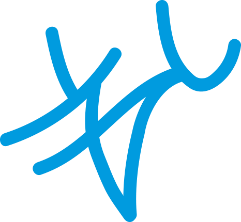 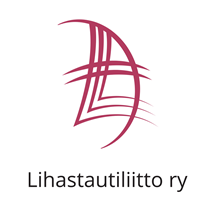 HAKEMUS KOKEMUSTOIMIJAN PERUSKOULUTUKSEENPaikka: 	Solo Sokos hotel Torni Tampere, os. Ratapihankatu 43Scandic Tampere Station, os. Ratapihankatu 37Peruskoulutuksen laajuus on noin 40h. Opetukseen kuuluu itsenäisiä etätehtäviä noin 16h, sekä lähipäivät:Pe 27.9. klo 16.30-21.00, La 28.9. klo 9.00-16.00Pe 18.10. klo 16.30-21.00, La 19.10. klo 9.00-16.00Hakijan yhteystiedotNimi:	     	Puhelin:       Sähköpostiosoite:      Katuosoite:       Postinumero ja postitoimipaikka:	      Ammatti, myös entinen, jos olet eläkkeellä:      Taustajärjestö / paikallisyhdistys:      Käytännön järjestelyissä huomioon otettavaa (esim. liikkumis- tai aistirajoitteet, apuvälineet, erityisruokavaliot jne.)       KokemusMikä pitkäaikaissairaus/vamma/haastava elämäntilanne sinulla tai läheisellä on?      Milloin sairaus/vamma/haastava elämäntilanne todettiin?      Miten olet kokenut sairautesi/vammaisuutesi/ haastavan elämäntilanteesi tai niissä läheisenä olemisen?       Miten sairaus/vammaisuus/haastava elämäntilanne tai niissä läheisenä oleminen vaikuttaa elämääsi ja arkeesi tällä hetkellä?      Käytätkö/käyttääkö läheisesi apuvälineitä, mitä?      Minkälaisia kokemuksia sinulla on sosiaali- ja terveydenhuollon palveluista?      Kiinnostus kokemustoimintaa kohtaanOnko sinulla kokemusta esiintymisestä, esityksen pitämisestä tai erilaisissa ryhmissä työskentelystä? Minkälaista?      Mikä sinua kiinnostaa kokemustoiminnassa?      Miksi sinä olisit sopiva kokemustoimijaksi?      Mitä muuta haluaisit kertoa itsestäsi?      Toimita hakemuksesi sähköpostilla Lihastautiliiton kokemustoiminnan yhteyshenkilölle marjo.luomanen@lihastautiliitto.fi 